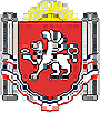 АДМИНИСТРАЦИЯ БЕРЕЗОВСКОГО СЕЛЬСКОГО ПОСЕЛЕНИЯРАЗДОЛЬНЕНСКОГО РАЙОНАРЕСПУБЛИКИ КРЫМПОСТАНОВЛЕНИЕ02 декабря 2020 г.                        	  	                           				№ 369село БерезовкаОб утверждении муниципальной программы «Профилактика правонарушений на территории Березовского сельского поселения Раздольненского района Республики Крым на 2021-2023 годы»В соответствии с Федеральным Законом от 06.10.2003 года № 131-ФЗ «Об общих принципах организации местного самоуправления в Российской Федерации», Уставом муниципального образования Березовское сельское поселение Раздольненского района Республики КрымПОСТАНОВЛЯЮ:1. Утвердить муниципальную программу «Профилактика правонарушений на территории Березовского сельского поселения Раздольненского района Республики Крым на 2021-2023 годы».2.Обнародовать настоящее постановление на информационных стендах населенных пунктов Березовского сельского поселения и на официальном сайте Администрации Березовского сельского поселения в сети Интернет (http:/berezovkassovet.ru/). 3. Настоящее постановление вступает в силу со дня его обнародования. 4. Контроль за исполнением настоящего постановления оставляю за собой.Председатель Березовского сельскогосовета – глава АдминистрацииБерезовского сельского поселения			         	   			А.Б.НазарПриложение 1 к постановлению Администрации Березовского сельского поселенияот 02.12 .2020 № 369Муниципальная программа«Профилактика правонарушений на территории Березовского сельского поселения Раздольненского района Республики Крым на 2021-2023 годы»Паспортмуниципальной программы«Профилактика правонарушений на территории Березовского сельского поселения Раздольненского района Республики Крым на 2021-2023 годы»ХАРАКТЕРИСТИКА ПРОБЛЕМ, НА РЕШЕНИЕ КОТОРЫХ НАПРАВЛЕНА ПРОГРАММАПервоочередность решения данной проблемы напрямую связана с национальными приоритетами социально-экономического развития страны.Одной из самых актуальных и социально значимых задач, стоящих перед нашим обществом сегодня является поиск путей снижения роста преступлений среди молодежи и повышенная эффективность их профилактики. Преступность молодеет и принимает устойчивый рецидивный характер. Криминализация молодежной среды лишает общество перспектив установления в скором будущем социального равновесия и благополучия. Важным направлением в системе предупреждения преступности является комплексная разработка проблемы ранней профилактики правонарушений несовершеннолетних. Предупредить правонарушение несовершеннолетних можно, если к профилактической работе привлечь семью, ближайшее окружение.Кроме того, в настоящее время на состояние правопорядка, личной, общественной и имущественной безопасности граждан продолжает оказывать негативное воздействие ряд существенных факторов экономического, социального, политического и нравственно-психологического характера.Необходимость подготовки и последующей реализации данной Программы вызвана тем, что современная ситуация в целом, представляет серьезную угрозу здоровью населения, экономике, правопорядку и безопасности.Население, проживающее на территории поселения, многонационально, различного вероисповедания, поэтому сохраняется реальная угроза проявления ксенофобии, национальной нетерпимости, межнационального и религиозного экстремизма.Обеспечение стабильности в поселении во многом предопределено необходимостью тесного взаимодействия Администрации Березовского сельского поселения с правоохранительными органами в вопросах укрепления законности и правопорядка.Раздел I. СОДЕРЖАНИЕ ПРОБЛЕМЫ И ОБОСНОВАНИЕ НЕОБХОДИМОСТИ ЕЕ РЕШЕНИЯ ПРОГРАММНЫМИ МЕТОДАМИ        В целях формирования на территории Березовского сельского поселения эффективной многоуровневой системы профилактики преступлений и правонарушений		возникла	необходимость     разработки и принятия целевой программы профилактики правонарушений на 2021-2023 годы, которая позволит реализовать комплекс объединенных единым замыслом адекватных мер по локализации причин и условий, способствующих совершению преступлений, воздействию на граждан в направлении формирования их законопослушного поведения и правового воспитания, профилактики правонарушений.   В Березовском сельском поселении ведется целенаправленная работа по повышению безопасности граждан. Значительные усилия предпринимаются по снижению уровня преступности, предупреждению террористической деятельности, проявлений различных форм экстремизма, социальных конфликтов и других правонарушений. Деятельность правоохранительных органов и Администрации поселения по обеспечению общественного порядка и борьбы с преступностью позволила стабилизировать уровень безопасности населения в целом.      Однако, несмотря на предпринимаемые меры, безопасность Березовского сельского поселения не является достаточной. Экономическая нестабильность в стране и мире, снижение жизненного уровня населения, изменение миграционных процессов, рост социальной напряженности обусловливают сохранение различных видов угроз устойчивому развитию территории сельского поселения.        Актуальной, несмотря на принимаемые меры, остается проблема борьбы с подростковой преступностью. Криминальная обстановка в подростковой среде требует принятия эффективных мер, направленных на усиление социальной профилактики правонарушений несовершеннолетних. В этой связи особое значение отводится профилактической работе, проводимой среди несовершеннолетних.         Организация спортивной, досуговой работы по месту жительства и учебы несовершеннолетних и молодежи, пропаганда нравственных ценностей и здорового образа жизни должны положительно сказаться на снижении преступлений и иных правонарушений среди данной категории граждан.Сложившееся положение требует разработки и реализации мер, направленных на решение задач повышения защищенности населения района, которая на современном этапе является одной из наиболее приоритетных. При этом проблемы безопасности	населения	Березовского сельского поселения должны решаться программными методами.Раздел II. ОСНОВНЫЕ ЦЕЛИ И ЗАДАЧИ, СРОКИ И ЭТАПЫ РЕАЛИЗАЦИИ ПРОГРАММЫ Целями и задачами настоящей Программы являются формирование эффективной системы профилактики преступлений и правонарушений, создание объективных условий для снижения роста количества преступлений.      Для достижения поставленной цели реализация мероприятий Программы будет направлена на решение следующих основных задач:- осуществление целенаправленной социально-правовой профилактики правонарушений и преступлений;- снижение уровня преступности на территории Березовского сельского поселения;- достижение позитивных изменений профилактики безнадзорности и правонарушений несовершеннолетних;- повышение правовой грамотности населения путем регулярного информирования и просвещения;- выявление и преодоление негативных тенденций, тормозящих устойчивое социальное и культурное развитие сельского поселения, формирование в Ковыльновском сельском поселении позитивных ценностей и установок, направленных на уважение, принятие и понимание богатого многообразия культур народов России, их традиций и этнических ценностей;- улучшение состояние воспитательной работы, направленной на предупреждение правонарушений и антиобщественной деятельности среди несовершеннолетних;- увеличение индивидуальной профилактической работы в отношении родителей и законных представителей несовершеннолетних, которые не исполняют своих обязанностей по воспитанию подростков, обучению и (или) содержанию и (или) отрицательно влияют на их поведение, либо жестоко обращаются с ними;- предупреждение безнадзорности, беспризорности, правонарушений и антиобщественных действий несовершеннолетних, выявление и устранение причин и условий, способствующие этому;- обеспечение защиты прав и законных интересов несовершеннолетних;- выявление и устранение причин и условий, способствующих совершению правонарушений;-совершенствование профилактики преступлений и иных правонарушений среди молодежи;	- воссоздание системы социальной профилактики правонарушений, направленной, прежде всего на активизацию борьбы с пьянством, алкоголизмом, наркоманией, преступностью, безнадзорностью, беспризорностью несовершеннолетних, незаконной миграцией и адаптацией лиц, освободившихся из мест лишения свободы;- активизация участия и улучшение координации деятельности органов местного самоуправления в предупреждении правонарушений;- создание целостной системы информационного обеспечения деятельности правоохранительных органов.Реализация Программы рассчитана на 2021-2023 годы, в течение которых предусматриваются:	- создание системы социальной профилактики правонарушений, направленной, прежде всего на активизацию борьбы с преступностью, безнадзорностью и беспризорностью несовершеннолетних, пьянством, алкоголизмом, незаконной миграцией, адаптацией лиц, освободившихся из мест лишения свободы;- вовлечение в систему предупреждения правонарушений предприятий, учреждений, организаций всех форм собственности, а также общественных организаций;- создание благоприятной и максимально безопасной для населения обстановки в жилом секторе, на улицах и в других общественных местах;- снижение возможности возникновения чрезвычайных ситуаций природного, техногенного, экологического и санитарно-эпидемиологического характера;- создание условий для совершенствования деятельности правоохранительных органов.	Раздел III. СИСТЕМА ПРОГРАММНЫХ МЕРОПРИЯТИЙ Перечень мероприятий по реализации муниципальной программы «Профилактика правонарушений на территории Березовского сельского поселения Раздольненского района Республики Крым на 2021-2023 годы» (приложение).Раздел IV. НОРМАТИВНОЕ ОБЕСПЕЧЕНИЕРазработка и принятие нормативных правовых актов для обеспечения достижения целей реализации Программы не предусматриваются.Раздел V. ОЦЕНКА ЭФФЕКТИВНОСТИ СОЦИАЛЬНО-ЭКОНОМИЧЕСКИХ И ЭКОЛОГИЧЕСКИХ ПОСЛЕДСТВИЙ ОТ РЕАЛИЗАЦИИ ПРОГРАММЫ    Реализация Программы, в силу ее специфики и ярко выраженного социально-профилактического характера, окажет значительное влияние на стабильность общества, качество жизни населения, демографические показатели на протяжении длительного времени, состояние защищенности граждан и общества от преступных посягательств, а также обеспечит дальнейшее совершенствование форм и методов организации профилактики правонарушений.Выполнение профилактических мероприятий Программы обеспечит формирование позитивных моральных и нравственных ценностей, определяющих отрицательное отношение к потреблению алкоголя, выбор здорового образа жизни подростками и молодежью. Увеличится доля несовершеннолетних группы риска занимающихся физической культурой и спортом.Реальную эффективность реализации Программы позволит оценить результат проведения мониторинга общественного мнения об отношении населения о работе органов местного самоуправления.К числу ожидаемых показателей эффективности и результативности Программы по группе социально значимых результатов относятся следующие показатели:- снижение социальной напряженности в обществе, обусловленной снижением уровня преступности на улицах и в общественных местах;- создание дополнительных условий для вовлечения несовершеннолетних группы риска в работу кружков и спортивных секций.Предполагается, что реализация Программы будет способствовать:- сохранению трудового, интеллектуального потенциала Березовского сельского поселения;- повышению уровня безопасности жизни людей в сельском поселении за счет сокращения числа преступлений и правонарушений;         - снижение количества зарегистрированных преступлений.Приложение к Муниципальной программе «Профилактика правонарушений на территории Березовского сельского поселения Раздольненского района Республики Крым на 2021-2023 годы»ПЕРЕЧЕНЬмероприятий по реализации муниципальной программы «Профилактика правонарушений на территории Березовского сельского поселения Раздольненского района Республики Крым на 2021-2023 годы»Наименование программыМуниципальная программа «Профилактика правонарушений на	территории	 Березовского	сельского	поселения Раздольненского района Республики Крым на 2021-2023 годы» (далее – Программа)Основание	для разработки ПрограммыФедеральный закон от 06.10.2003 № 131-ФЗ «Об общих принципах организации местного самоуправления в Российской Федерации»;Стратегия национальной безопасности Российской Федерации до 2020 года, утвержденная Указом Президента Российской Федерации от 12.05.2009 № 537; Закон Республики Крым от 01.09.2014 г. № 60-ЗРК «О профилактике правонарушений в Республике Крым»Разработчик ПрограммыАдминистрация	Березовского сельского поселения Раздольненского района Республики КрымОсновная     цель ПрограммыФормирование	эффективной	многоуровневой системы профилактики преступлений и	правонарушений на территории Березовского сельского поселенияОсновные задачи Программы- осуществление целенаправленной социально-правовой профилактики правонарушений и преступлений;- снижение уровня преступности на территории Березовского сельского поселения;- достижение позитивных изменений профилактики безнадзорности и правонарушений несовершеннолетних;- повышение правовой грамотности населения путем регулярного информирования и просвещения;- выявление и преодоление негативных тенденций, тормозящих устойчивое социальное и культурное развитие сельского поселения, формирование в сельском поселении позитивных ценностей и установок, направленных на уважение, принятие и понимание богатого многообразия культур народов России, их традиций и этнических ценностей;- улучшение состояния воспитательной работы, направленной на предупреждение правонарушений и антиобщественной деятельности среди несовершеннолетних;- увеличение индивидуальной профилактической работы в отношении родителей и законных представителей несовершеннолетних, которые не исполняют своих обязанностей по воспитанию подростков, обучению и (или) содержанию и (или) отрицательно влияют на их поведение, либо жестоко обращаются с ними;- предупреждение безнадзорности, беспризорности, правонарушений и антиобщественных действий несовершеннолетних, выявление и устранение причин и условий, способствующие этому;-дополнительное усиление мер по обеспечению занятости несовершеннолетних в свободное время в целях недопущения безнадзорности и профилактики правонарушений несовершеннолетних;- обеспечение защиты прав и законных интересов несовершеннолетних;- выявление и устранение причин и условий, способствующих совершению правонарушений;- совершенствование профилактики преступлений и иных правонарушений среди молодежи;- воссоздание системы социальной профилактики правонарушений, направленной прежде всего на активизацию борьбы с пьянством, алкоголизмом, наркоманией, преступностью, безнадзорностью, беспризорностью несовершеннолетних, незаконной миграцией и адаптацией лиц, освободившихся из мест лишения свободы;-стабилизация и создание предпосылок для снижения уровня преступности на улицах и в других общественных местах;- активизация участия и улучшение координации деятельности органов местного самоуправления в предупреждении правонарушений;-вовлечение в предупреждение правонарушений работников предприятий, учреждений, организаций всех форм собственности, а также членов общественных организаций;- создание целостной системы информационного обеспечения деятельности правоохранительных органов.Сроки и этапы реализации Программы Программа рассчитана на 2021 – 2023 годы Исполнители основных мероприятийПрограммы Администрация Березовского сельского поселения ОМВД России по Раздольненскому районуМБОУ «Березовская средняя общеобразовательная школа»МБОУ «Нивовская средняя общеобразовательная школа»Объемы	и источники финансирования ПрограммыБез финансированияОжидаемые конечные результаты реализации Программы-снижение	доли	преступлений, совершенных несовершеннолетними или при их соучастии, в общем числе зарегистрированных преступлений;- сохранение трудового, интеллектуального потенциала сельского поселения;- повышение уровня безопасности жизни людей в муниципальном образовании за счет сокращения числа преступлений и правонарушений;- обеспечение безопасности граждан от противоправных действий;- вовлечение в систему профилактики и предупреждения правонарушений предприятий, учреждений, организаций всех форм собственности;- формирование у населения негативного отношения к употреблению наркотических препаратов и стремления к ведению здорового образа жизни.Организация контроля за исполнением ПрограммыКонтроль за исполнением настоящей Программы осуществляет председатель Березовского сельского совета - глава Администрации Березовского сельского поселения№ п/пНаименование мероприятийИсточ-ник финан-сиро-вания, направ-ления расхо-довФинансовые затраты на реализацию (тыс. руб.)Финансовые затраты на реализацию (тыс. руб.)Финансовые затраты на реализацию (тыс. руб.)Финансовые затраты на реализацию (тыс. руб.)Финансовые затраты на реализацию (тыс. руб.)Финансовые затраты на реализацию (тыс. руб.)Срок выполненияМуниципальный заказчик программыИсполнители, соисполнители, участники мероприятий реализации программы№ п/пНаименование мероприятийИсточ-ник финан-сиро-вания, направ-ления расхо-доввсеговсеговсегов т.ч. по годамв т.ч. по годамв т.ч. по годамСрок выполненияМуниципальный заказчик программыИсполнители, соисполнители, участники мероприятий реализации программы№ п/пНаименование мероприятийИсточ-ник финан-сиро-вания, направ-ления расхо-доввсеговсеговсего202120222023Срок выполненияМуниципальный заказчик программыИсполнители, соисполнители, участники мероприятий реализации программы12344456789101. Профилактика правонарушений в отношении определенных категорий лиц и по отдельным видам противоправной деятельности.1. Профилактика правонарушений в отношении определенных категорий лиц и по отдельным видам противоправной деятельности.1. Профилактика правонарушений в отношении определенных категорий лиц и по отдельным видам противоправной деятельности.1. Профилактика правонарушений в отношении определенных категорий лиц и по отдельным видам противоправной деятельности.1. Профилактика правонарушений в отношении определенных категорий лиц и по отдельным видам противоправной деятельности.1. Профилактика правонарушений в отношении определенных категорий лиц и по отдельным видам противоправной деятельности.1. Профилактика правонарушений в отношении определенных категорий лиц и по отдельным видам противоправной деятельности.1. Профилактика правонарушений в отношении определенных категорий лиц и по отдельным видам противоправной деятельности.1. Профилактика правонарушений в отношении определенных категорий лиц и по отдельным видам противоправной деятельности.1. Профилактика правонарушений в отношении определенных категорий лиц и по отдельным видам противоправной деятельности.1. Профилактика правонарушений в отношении определенных категорий лиц и по отдельным видам противоправной деятельности.1. Профилактика правонарушений в отношении определенных категорий лиц и по отдельным видам противоправной деятельности.1.1. Профилактика правонарушений несовершеннолетних и молодежи.1.1. Профилактика правонарушений несовершеннолетних и молодежи.1.1. Профилактика правонарушений несовершеннолетних и молодежи.1.1. Профилактика правонарушений несовершеннолетних и молодежи.1.1. Профилактика правонарушений несовершеннолетних и молодежи.1.1. Профилактика правонарушений несовершеннолетних и молодежи.1.1. Профилактика правонарушений несовершеннолетних и молодежи.1.1. Профилактика правонарушений несовершеннолетних и молодежи.1.1. Профилактика правонарушений несовершеннолетних и молодежи.1.1. Профилактика правонарушений несовершеннолетних и молодежи.1.1. Профилактика правонарушений несовершеннолетних и молодежи.1.1. Профилактика правонарушений несовершеннолетних и молодежи.1.1.1Участие в районных мероприятиях по актуальным проблемам профилактики правонарушений на темы:- о реабилитации несовершеннолетних жертв правонарушений и преступлений;- об организации профилактики рецидивного противоправного поведения несовершеннолетних, вступивших в конфликт с законом,- об организации комплексной помощи семьям и несовершеннолетним, находящимся в социально опасном положении.Проведение собрания на базе МОУ по проблемам профилактики семейного неблагополучия, беспризорности и правонарушений несовершеннолетнихБез финан-сирова-ния------2021-2023Участковый уполномоченный полиции;Администрация МБОУ «Березовская средняя общеобразовательная школа»; АдминистрацияМБОУ «Нивовская средняя общеобразовательная школа»; Администрация сельского поселения1.1.2Информирование граждан о способах и средствах правомерной защиты от преступных и иных посягательств путем проведения соответствующей разъяснительной работы Без финан-сирова-ния------2021-2023Администрация сельского поселения, Администрация МБОУ «Березовская средняя общеобразовательная школа»; АдминистрацияМБОУ «Нивовская средняя общеобразовательная школа»1.1.3Организация и проведение мероприятий, направленных на формирование духовно-нравственных ценностей, правовое, патриотическое воспитаниеБез финан-сирова-ния------2021-2023Администрация сельского поселения1.1.4Проведение фестивалей искусств, праздников детского художественного творчества, конкурсов для детей, подростковБез финан-сирова-ния------2021-2023Администрация МБОУ «Березовская средняя общеобразовательная школа»; АдминистрацияМБОУ «Нивовская средняя общеобразовательная школа»1.1.5Осуществление деятельности по пропаганде  принципов рационального питания и здорового образа жизни путем проведения лекций, бесед среди детей, подростков, родительской общественностиБез финан-сирова-ния------2021-2023ЦСССДМ1.1.6.Проведение разъяснительной, просветительской работы в образовательных учреждениях, направленной на предупреждение алкоголизма, наркомании, табакокурения, распространения ВИЧ - инфекции, пропаганда здорового образа жизни в форме лекций, беседБез финан-сирова-ния------2021-2023ЦСССДМ1.2. Профилактика правонарушений среди лиц, проповедующих экстремизм, подготавливающих и замышляющих совершение террористических актов1.2. Профилактика правонарушений среди лиц, проповедующих экстремизм, подготавливающих и замышляющих совершение террористических актов1.2. Профилактика правонарушений среди лиц, проповедующих экстремизм, подготавливающих и замышляющих совершение террористических актов1.2. Профилактика правонарушений среди лиц, проповедующих экстремизм, подготавливающих и замышляющих совершение террористических актов1.2. Профилактика правонарушений среди лиц, проповедующих экстремизм, подготавливающих и замышляющих совершение террористических актов1.2. Профилактика правонарушений среди лиц, проповедующих экстремизм, подготавливающих и замышляющих совершение террористических актов1.2. Профилактика правонарушений среди лиц, проповедующих экстремизм, подготавливающих и замышляющих совершение террористических актов1.2. Профилактика правонарушений среди лиц, проповедующих экстремизм, подготавливающих и замышляющих совершение террористических актов1.2. Профилактика правонарушений среди лиц, проповедующих экстремизм, подготавливающих и замышляющих совершение террористических актов1.2. Профилактика правонарушений среди лиц, проповедующих экстремизм, подготавливающих и замышляющих совершение террористических актов1.2. Профилактика правонарушений среди лиц, проповедующих экстремизм, подготавливающих и замышляющих совершение террористических актов1.2. Профилактика правонарушений среди лиц, проповедующих экстремизм, подготавливающих и замышляющих совершение террористических актов1.2.1Организация цикла лекционных занятий с приглашением сотрудников правоохранительных органов на базе МБОУ «Березовская средняя общеобразовательная школа»; МБОУ «Нивовская средняя общеобразовательная школа»для профилактики конфликтов на межнациональной и межрелигиозной почвеБез финан-сирова-ния------2021-2023Администрация МБОУ «Березовская средняя общеобразовательная школа»; АдминистрацияМБОУ «Нивовская средняя общеобразовательная школа»1.2.2Проведение профилактической работы, направленной на недопущение вовлечения детей и подростков в незаконную деятельность религиозных сект и экстремистских организаций. Распространение идей межнациональной терпимости, дружбы, добрососедства, взаимного уваженияБез финан-сирова-ния------2021-2023Участковый уполномоченный полиции,Администрация МБОУ «Березовская средняя общеобразовательная школа»; АдминистрацияМБОУ «Нивовская средняя общеобразовательная школа»1.2.3.  Проведение мероприятия по выявлению  и пресечению изготовления, распространения литературы, аудио и видео материалов экстремистского толка, пропагандирующих разжигание национальной расовой и религиозной враждыБез финан-сирова-ния------2021-2023Участковый уполномоченный полиции1.3. Профилактика нарушений законодательства о гражданстве, предупреждение и пресечение нелегальной миграции1.3. Профилактика нарушений законодательства о гражданстве, предупреждение и пресечение нелегальной миграции1.3. Профилактика нарушений законодательства о гражданстве, предупреждение и пресечение нелегальной миграции1.3. Профилактика нарушений законодательства о гражданстве, предупреждение и пресечение нелегальной миграции1.3. Профилактика нарушений законодательства о гражданстве, предупреждение и пресечение нелегальной миграции1.3. Профилактика нарушений законодательства о гражданстве, предупреждение и пресечение нелегальной миграции1.3. Профилактика нарушений законодательства о гражданстве, предупреждение и пресечение нелегальной миграции1.3. Профилактика нарушений законодательства о гражданстве, предупреждение и пресечение нелегальной миграции1.3. Профилактика нарушений законодательства о гражданстве, предупреждение и пресечение нелегальной миграции1.3. Профилактика нарушений законодательства о гражданстве, предупреждение и пресечение нелегальной миграции1.3. Профилактика нарушений законодательства о гражданстве, предупреждение и пресечение нелегальной миграции1.3. Профилактика нарушений законодательства о гражданстве, предупреждение и пресечение нелегальной миграции1.3.1.Проведение мероприятий по выявлению нарушений гражданами РФ правил регистрации по месту пребывания и месту жительстваБез финан-сирова-ния------2021-2023Участковый уполномоченный полиции1.4. Профилактика правонарушений в сфере потребительского рынка и исполнения административного законодательства1.4. Профилактика правонарушений в сфере потребительского рынка и исполнения административного законодательства1.4. Профилактика правонарушений в сфере потребительского рынка и исполнения административного законодательства1.4. Профилактика правонарушений в сфере потребительского рынка и исполнения административного законодательства1.4. Профилактика правонарушений в сфере потребительского рынка и исполнения административного законодательства1.4. Профилактика правонарушений в сфере потребительского рынка и исполнения административного законодательства1.4. Профилактика правонарушений в сфере потребительского рынка и исполнения административного законодательства1.4. Профилактика правонарушений в сфере потребительского рынка и исполнения административного законодательства1.4. Профилактика правонарушений в сфере потребительского рынка и исполнения административного законодательства1.4. Профилактика правонарушений в сфере потребительского рынка и исполнения административного законодательства1.4. Профилактика правонарушений в сфере потребительского рынка и исполнения административного законодательства1.4. Профилактика правонарушений в сфере потребительского рынка и исполнения административного законодательства1.4.1.Принятие участия в заседании «круглых столов» по профилактике правонарушений в сфере потребительского рынкаБез финан-сирова-ния------2021-2023Администрация сельского поселения1.5. Профилактика правонарушений среди лиц, освобожденных из мест лишения свободы1.5. Профилактика правонарушений среди лиц, освобожденных из мест лишения свободы1.5. Профилактика правонарушений среди лиц, освобожденных из мест лишения свободы1.5. Профилактика правонарушений среди лиц, освобожденных из мест лишения свободы1.5. Профилактика правонарушений среди лиц, освобожденных из мест лишения свободы1.5. Профилактика правонарушений среди лиц, освобожденных из мест лишения свободы1.5. Профилактика правонарушений среди лиц, освобожденных из мест лишения свободы1.5. Профилактика правонарушений среди лиц, освобожденных из мест лишения свободы1.5. Профилактика правонарушений среди лиц, освобожденных из мест лишения свободы1.5. Профилактика правонарушений среди лиц, освобожденных из мест лишения свободы1.5. Профилактика правонарушений среди лиц, освобожденных из мест лишения свободы1.5. Профилактика правонарушений среди лиц, освобожденных из мест лишения свободы1.5.1.Проведение работы по осуществлению функции по социальной адаптации лиц, освободившихся из мест лишения свободыБез финан-сирова-ния------2021-2023Участковый уполномоченный полиции1.6. Профилактика правонарушений на административных участках1.6. Профилактика правонарушений на административных участках1.6. Профилактика правонарушений на административных участках1.6. Профилактика правонарушений на административных участках1.6. Профилактика правонарушений на административных участках1.6. Профилактика правонарушений на административных участках1.6. Профилактика правонарушений на административных участках1.6. Профилактика правонарушений на административных участках1.6. Профилактика правонарушений на административных участках1.6. Профилактика правонарушений на административных участках1.6. Профилактика правонарушений на административных участках1.6. Профилактика правонарушений на административных участках1.6.1.Организация проведения отчетов по результатам профилактической работы участковых уполномоченных полиции перед населением административных участков, коллективами предприятий, учреждений, организацийБез финан-сирова-ния------2021-2023Участковый уполномоченный полиции,Администрация сельского поселения2. Методическое обеспечение профилактической деятельности2. Методическое обеспечение профилактической деятельности2. Методическое обеспечение профилактической деятельности2. Методическое обеспечение профилактической деятельности2. Методическое обеспечение профилактической деятельности2. Методическое обеспечение профилактической деятельности2. Методическое обеспечение профилактической деятельности2. Методическое обеспечение профилактической деятельности2. Методическое обеспечение профилактической деятельности2. Методическое обеспечение профилактической деятельности2. Методическое обеспечение профилактической деятельности2. Методическое обеспечение профилактической деятельности2.1.Принятие участия в семинаре по изучению методических материаловБез финан-сирова-ния------2021-2023ЦСССДМ3.Информационное обеспечение деятельности субъектов профилактики3.Информационное обеспечение деятельности субъектов профилактики3.Информационное обеспечение деятельности субъектов профилактики3.Информационное обеспечение деятельности субъектов профилактики3.Информационное обеспечение деятельности субъектов профилактики3.Информационное обеспечение деятельности субъектов профилактики3.Информационное обеспечение деятельности субъектов профилактики3.Информационное обеспечение деятельности субъектов профилактики3.Информационное обеспечение деятельности субъектов профилактики3.Информационное обеспечение деятельности субъектов профилактики3.Информационное обеспечение деятельности субъектов профилактики3.Информационное обеспечение деятельности субъектов профилактики3.1.Обнародование информации по проблемам табакокурения и алкоголизмаБез финан-сирова-ния------2021-2023ЦСССДМ3.2.Информирование населения сельского поселения о заболеваниях, развивающихся в результате злоупотребления  алкогольной продукции и табакокурения Без финан-сирова-ния------2021-2023ЦСССДМ3.3.Организация проведения организационно- пропагандистских мероприятий, ориентированных на молодежь с целью утверждения в обществе идей патриотизма, морали и нравственности, борьбы против наркомании, а также нарушений правопорядкаБез финан-сирова-ния------2021-2023Участковый уполномоченный полиции,Администрация сельского поселения